  CROFT JUNIOR FC – TOURNAMENT EMERGENCY ACTION PLAN 2015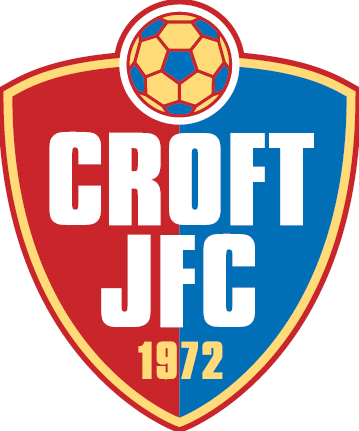 Club Address :Croft Sports Centre, Marlborough Lane, Swindon,Postcode :SN3 1RATel No:01793 526622FIRST AIDER INFORMATIONFIRST AIDER INFORMATIONNamePhone NumberCroft Sports Centre01793 526622All Croft Age Group Manager’sFA QualifiedFIRST AID EQUIPMENT & FACILITIESFIRST AID EQUIPMENT & FACILITIESITEMLOCATIONDefibrillatorCroft Sports Centre ReceptionStretcherWithin Referee changing roomFirst Aid RoomUse available changing roomAccess Routes :For Ambulance – 	Grass Pitches – Via Marlborough Lane.3G Pitches – Via Marlborough Lane.First Aid Room to Ambulance – Via Marlborough Lane.Pitch to Ambulance - 	Grass Pitches – Via Marlborough Lane – Via padlocked removable 			post next to 3G Pitches.			3G Pitches – Via Marlborough Lane. Stepped access to Pitches or 			via padlocked removable post.(All keys for padlocks are contained within a key box in Croft Sports Centre Reception)Access Routes :For Ambulance – 	Grass Pitches – Via Marlborough Lane.3G Pitches – Via Marlborough Lane.First Aid Room to Ambulance – Via Marlborough Lane.Pitch to Ambulance - 	Grass Pitches – Via Marlborough Lane – Via padlocked removable 			post next to 3G Pitches.			3G Pitches – Via Marlborough Lane. Stepped access to Pitches or 			via padlocked removable post.(All keys for padlocks are contained within a key box in Croft Sports Centre Reception)OTHER INFORMATIONOTHER INFORMATIONNearest Hospital Address with A&ETel No:Great Western Hospital, Marlborough Road, Swindon, SN3 6BB.01793 604020Directions to HospitalVia Marlborough Lane onto Marlborough Road (B4006 / A4259) towards M4.Journey TimeApprox 8 mins via Marlborough Lane Nearest Walk In Centre (WIC)Carfax NHS Medical Centre, Carfax Street, Swindon, SN1 1ED.Tel No. 01793 541655. Open 8am – 8pm daily.